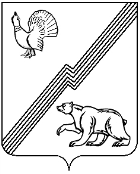 ДУМА ГОРОДА ЮГОРСКАХанты-Мансийского  автономного округа – ЮгрыРЕШЕНИЕот 09 апреля  2019 года							                                      № 26О внесении изменений в решение Думы города Югорска от 25.04.2017 № 38 «Об утверждении Программы комплексного развития транспортнойинфраструктуры города Югорска на 2017-2035 годы»В соответствии с постановлением Правительства Российской Федерации от 25.12.2015 №1440 «Об утверждении требований к программам комплексного развития транспортной инфраструктуры поселений, городских округов» и постановлением Правительства Ханты-Мансийского автономного округа – Югры от 05.10.2018 № 354-п «О государственной программе Ханты-Мансийского автономного округа – Югры «Современная транспортная система»:ДУМА ГОРОДА ЮГОРСКА РЕШИЛА:Внести изменения в приложение к решению Думы города Югорска от 25.04.2017 № 38 «Об утверждении Программы комплексного развития транспортной инфраструктуры города Югорска на 2017-2035 годы»:В паспорте программы комплексного развития транспортной инфраструктуры города Югорска на 2017-2035 годы строку «Объемы и источники финансирования программы» изложить в следующей редакции:«Объем финансирования – 4 504 675 тысяч рублей, из них: за счет средств бюджета Ханты-Мансийского автономного округа – Югры  – 3 437 850 тысяч рублей; за счет средств бюджета города Югорска – 431 688 тысяч рублей;за счет внебюджетных средств – 635 137 тысяч рублей.Объем финансирования программы будет уточняться исходя из объемов финансирования муниципальных программ.».Абзац первый пункта 9 подраздела 3.12 раздела 3 изложить в следующей редакции: «Муниципальная программа города Югорска «Развитие сети автомобильных дорог и транспорта в городе Югорске на 2014-2020 годы», утвержденная постановлением администрации города Югорска от 31.10.2013 №3283 и муниципальная программа города Югорска «Автомобильные дороги, транспорт и городская среда», утвержденная постановлением администрации города Югорска от 29.10.2018 № 2986.».Подраздел 3.13 раздела 3 изложить в новой редакции (приложение 1).По тексту подраздела 6.6 раздела 6 после слов «на 2014 - 2020 годы» вставить слова «, муниципальная программа города Югорска «Автомобильные дороги, транспорт и городская среда».Таблицы 7.1  и 7.3 изложить в новой редакции (приложение 2).2. Настоящее решение вступает в силу после его подписания.Председатель Думы города Югорска                                                                          В.А. Климин«09» апреля 2019 года     (дата подписания)Приложение 1к решению Думы города Югорска от 09 апреля 2019 года № 263.13 Оценка финансирования транспортной инфраструктуры	Муниципальной программой «Развитие сети автомобильных дорог и транспорта в городе Югорске на 2014-2020 годы» предусмотрен следующий объем финансирования:2017 год – 318 266,8 тысяч рублей;2018 год – 198 995,3 тысяч рублей.	В том числе:из бюджета автономного округа:2017 год – 186 093,3 тысяч рублей;2018 год –  78 474,9 тысяч рублей;из бюджета города Югорска2017 год – 132 173,5 тысяч рублей;2018 год – 120 520,4 тысяч рублей.	Данный объем финансирования распределяется по задачам:Строительство, реконструкция и капитальный ремонт автомобильных дорог общего пользования местного значения:2017 год – 195 203,1 тысяч рублей;2018 год –   10 695,4 тысяч рублей;Обеспечение доступности и повышение качества дорожной деятельности и транспортных услуг автомобильным транспортом:2017 год – 23 023,9 тысяч рублей;2018 год – 12 700,0 тысяч рублей;Обеспечение функционирования сети автомобильных дорог общего пользования местного значения:2017 год – 100 039,8 тысяч рублей;2018 год – 175 599,9 тысяч рублей;	Муниципальной программой «Автомобильные дороги, транспорт и городская среда» подпрограммой «Развитие сети автомобильных дорог и транспорта» предусмотрен следующий объем финансирования:2019 год – 130 307,3 тысяч рублей;2020 год – 126 381,3 тысяч рублей;2021 год –   98 000,0 тысяч рублей;2022 год –   96 000,0 тысяч рублей;2023 год –   97 500,0 тысяч рублей;2024 год –   97 500,0 тысяч рублей;2025 год –   96 000,0 тысяч рублей;2026-2030 годы – 480 000,0 тысяч рублей.	В том числе:из бюджета автономного округа:2019 год – 26 947,6 тысяч рублей;2020 год – 26 962,2 тысяч рублей;из бюджета города Югорска2019 год – 103 359,7 тысяч рублей;2020 год –   99 419,1 тысяч рублей;2021 год –   98 000,0 тысяч рублей;2022 год –   96 000,0 тысяч рублей;2023 год –   97 500,0 тысяч рублей;2024 год –   97 500,0 тысяч рублей;2025 год –   96 000,0 тысяч рублей;2026-2030 годы – 480 000,0 тысяч рублей.	Данный объем финансирования распределяется по мероприятиям:Оказание услуг по  осуществлению пассажирских перевозок по маршрутам регулярного сообщения:2019 год – 14 000,0 тысяч рублей;2020 год – 12 000,0 тысяч рублей;2021 год – 12 000,0 тысяч рублей;2022 год – 12 000,0 тысяч рублей;2023 год – 12 000,0 тысяч рублей;2024 год – 12 000,0 тысяч рублей;2025 год – 12 000,0 тысяч рублей;2026-2030 годы – 60 000,0 тысяч рублей.Выполнение мероприятий по разработке программ, нормативных документов в сфере дорожной деятельности:2023 год – 1 500,0 тысяч рублей;2024 год – 1 500,0 тысяч рублей.Выполнение работ по строительству (реконструкции), капитальному ремонту и ремонту автомобильных дорог общего пользования местного значения:2019 год – 36 432,3 тысяч рублей;2020 год – 31 481,3 тысяч рублей;2021 год – 25 716,8 тысяч рублей;2022 год – 1 000,0 тысяч рублей;2023 год – 1 000,0 тысяч рублей;2024 год – 1 000,0 тысяч рублей;2025 год – 1 000,0 тысяч рублей;2026-2030 годы – 5 000,0 тысяч рублей.Текущее содержание городских дорог:2019 год – 79 875,0 тысяч рублей;2020 год – 82 900,0 тысяч рублей;2021 год – 60 283,2 тысяч рублей;2022 год – 83 000,0 тысяч рублей;2023 год – 83 000,0 тысяч рублей;2024 год – 83 000,0 тысяч рублей;2025 год – 83 000,0 тысяч рублей;2026-2030 годы – 415 000,0 тысяч рублей.Приложение 2к решению Думы города Югорска от 09 апреля 2019 года № 26Таблица 7.1Оценка объемов финансирования мероприятий по развитию дорожной сети города ЮгорскаТаблица 7.3Оценка объемов и источников финансирования мероприятий (инвестиционных проектов) по проектированию, строительству, реконструкции объектов транспортной инфраструктуры города ЮгорскаМероприятиеПротяженность, кмСрок реализации, годРасчетная стоимость строительства объекта, тыс. рублей Основание для расчета стоимостиТранспортная развязка в 2-х уровнях3,642017 - 2018279 945,00ФактРеконструкция автомобильной дороги по ул. Звездной (участок от ул. Магистральная до детского сада)0,122017-20184 722,00фактРеконструкция автомобильной дороги по ул. Уральской (участок от ул. Магистральная до Цветного бульвара)0,482017-201829 240,00Сводный сметный расчетРеконструкция автомобильной дороги по ул. Никольская (от ул. Газовиков до ул. Промышленная)0,292017-202029 772,00Фактически по заключенному контрактуРеконструкция автомобильной дороги по улице Свердлова (от детского сада Брусничка до улицы Студенческая)0,382018-202062 704,44Сводный сметный расчетСтроительство улично-дорожной сети в 1-й очереди квартала 198,042018-2022822 168,70Сводный сметный расчетРеконструкция ул. Магистральной (участок от ул. Сибирский бульвар до ул. Южной)0,352019-202140 744,50Сводный сметный расчетРеконструкция ул. Магистральной (участок от ул. Садовая до транспортной развязки с учетом ул. Киевской)0,52020-2021225 345,00Сводный сметный расчетСтроительство путепровода через железную дорогу «Свердловск – Приобье» на продолжении улицы Геологов-2019-20251 153 713,02Сводный сметный расчетРеконструкция ул. Геологов (участок от ул. Попова до планируемого путепровода через железную дорогу)0,552019-202029 151,29НЦС 81-02-08-2014Строительство ул. Геологов в Южной промзоне (участок от планируемого путепровода через железную дорогу до ул. Промышленная)0,672022-203535 511,57НЦС 81-02-08-2014Cтроительство ул. Геологов в Южной промзоне (участок от  ул. Промышленная до ул. Южная)0,682022-203536 041,59НЦС 81-02-08-2014Реконструкция автомобильной дороги по ул. Мичурина – ул. Лунная1,62022-2035173 967,61Сводный сметный расчетСтроительство перекрестка кольцевого типа на пересечении улиц: Агиришская, Труда, Славянская, пер. Северный 0,52022-203526 501,17НЦС 81-02-08-2014Реконструкция ул. Сахарова (на участке от ул. Декабристов до ул. Вавилова)1,52022-203579 503,51НЦС 81-02-08-2014Реконструкция ул. Арантурская в г. Югорске (строительство тротуара от ул. Газовиков до поворота на ЗСМ)0,82022-203514 505,50Сводный сметный расчетСтроительство перекрестка кольцевого типа на пересечении ул. Никольская – ул. Студенческая – ул. Менделеева0,52022-203526 501,17НЦС 81-02-08-2014Реконструкция ул. Мира (от ул. Калинина до ул. Ленина)0,852022-2035265 400,00Сводный сметный расчетРеконструкция ул. Южная (на участке от ул. Южная до нового участка ул. Геологов)0,782022-203541 341,83НЦС 81-02-08-2014Реконструкция ул. Сахарова (на участке от ул. Декабристов до ул. Шаумяна)0,672022-203535 511,57НЦС 81-02-08-2014Реконструкция ул. Шаумяна (на участке от ул. Пихтовая до ул. Арантурская)0,282022-203514 840,66НЦС 81-02-08-2014Строительство второй дороги в м/р Зеленая зона2,92022-2035153 706,79НЦС 81-02-08-2014Итого3 580 838,92МероприятияФинансирование обязательств на 2017-2035 , тыс.рублейФинансирование обязательств на 2017-2035 , тыс.рублейФинансирование обязательств на 2017-2035 , тыс.рублейФинансирование обязательств на 2017-2035 , тыс.рублейИтого, тыс. рублейМероприятияФедеральный бюджетБюджет субъектаБюджет городаВнебюджетные средстваИтого, тыс. рублейМероприятия по развитию транспорта общего пользования:Мероприятия по развитию транспорта общего пользования:Мероприятия по развитию транспорта общего пользования:Мероприятия по развитию транспорта общего пользования:Мероприятия по развитию транспорта общего пользования:Мероприятия по развитию транспорта общего пользования:Строительство остановочных пунктов--3 683-3 683Строительство автостанции-75 66610 000-85 666Мероприятия по развитию УДСМероприятия по развитию УДСМероприятия по развитию УДСМероприятия по развитию УДСМероприятия по развитию УДСМероприятия по развитию УДССтроительство и реконструкция дорог и искусственных сооружений-3 222 755358 084-3 580 839Строительство светофорных объектов--14 152-14 152Разработка и внедрение АСУДД, включая реконструкцию существующих светофорных объектов-139 429--139 429Мероприятия по развитию инфраструктуры для легкового транспортаМероприятия по развитию инфраструктуры для легкового транспортаМероприятия по развитию инфраструктуры для легкового транспортаМероприятия по развитию инфраструктуры для легкового транспортаМероприятия по развитию инфраструктуры для легкового транспортаМероприятия по развитию инфраструктуры для легкового транспортаСтроительство многоуровневой парковки---177 598177 598Строительство парковочных карманов вдоль проезжих частей участков УДС --Включено в реконструкцию УДС--Мероприятия по развитию инфраструктуры пешеходного и велосипедного передвижения      Мероприятия по развитию инфраструктуры пешеходного и велосипедного передвижения      Мероприятия по развитию инфраструктуры пешеходного и велосипедного передвижения      Мероприятия по развитию инфраструктуры пешеходного и велосипедного передвижения      Мероприятия по развитию инфраструктуры пешеходного и велосипедного передвижения      Мероприятия по развитию инфраструктуры пешеходного и велосипедного передвижения      Строительство велодорожек и тротуаров--45 769-45 769Мероприятия по развитию инфраструктуры для грузового транспортаМероприятия по развитию инфраструктуры для грузового транспортаМероприятия по развитию инфраструктуры для грузового транспортаМероприятия по развитию инфраструктуры для грузового транспортаМероприятия по развитию инфраструктуры для грузового транспортаМероприятия по развитию инфраструктуры для грузового транспортаСтроительство СТО---430 047430 047Строительство стоянок для грузового транспорта---27 49227 492ИТОГО3 437 850431 688635 1374 504 675